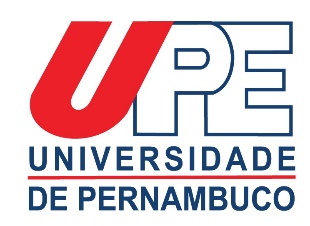 MÉMORANDUM D’ENTENTEENTRE L’UNIVERSIDADE  DE PERNAMBUCO(RECIFE, BRÉSIL)ET UNIVERSITÉ _________________